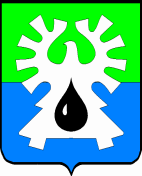 МУНИЦИПАЛЬНОЕ ОБРАЗОВАНИЕ ГОРОД УРАЙ			  Ханты-Мансийский автономный округ-ЮграАдминистрация ГОРОДА УРАЙАДМИНИСТРАТИВНАЯ КОМИССИЯ628285, микрорайон 2, дом 92,каб. 3  г.Урай,                                          тел. 9-10-16 Ханты-Мансийский автономный округ-Югра,                                                  факс(34676) 9-10-16                                                          Тюменская область                                                                                              E-mail:admkom@uray.ruИНФОРМАЦИЯо деятельности административной комиссии за 2018 годВзыскание штрафов: 		Административной комиссией за  2018 г. вынесено постановлений о наложении 153 штрафов на сумму 144500  рублей, за  2018  год оплачено 104 штрафов на сумму 131000 рублей  (с учетом ранее наложенных).		Учет  наложенных и взысканных штрафов ведется путем обмена информацией между секретарем комиссии и отделом учеты и ведения муниципальной казны согласно постановления главы города Урай от 09.06.2007 № 1335 «Об утверждении регламента документооборота» не реже двух раз в месяц.ИНФОРМАЦИЯ О ВЗЫСКАННЫХ ШТРАФАХ КОМИССИИИНФОРМАЦИЯ О НАЛОЖЕННЫХ ШТРАФАХ  КОМИССИИ	Снижение суммы наложенных штрафов по сравнению с аналогичными периодами прошлых лет связано с внесением изменений в законодательство РФ, согласно которым Федеральным Законом от 03.07.2016 года № 316-ФЗ  Кодекс об административных правонарушениях дополнен ст. 4.1.1 – замена административного наказания в виде штрафа предупреждением, согласно которой являющимся субъектами малого и среднего предпринимательства лицам, осуществляющим предпринимательскую деятельность без образования юридического лица, и юридическим лицам, а также их работникам за впервые совершенное административное правонарушение, административное наказание в виде административного штрафа подлежит замене на предупреждение.	Взаимодействие с отделом Службы судебных приставов. 	Для принудительного исполнения в службу судебных приставов за 2018 год передано 82 постановления на сумму 165450  рублей.  (акты сверки проводится 2 раза в год).В отношении 16 нарушителей, не уплативших штраф в срок, установленный законом, составлены протоколы об административных правонарушениях и направлены для рассмотрения в мировой суд.ИНФОРМАЦИЯ О ВЗЫСКАННЫХ ШТРАФАХ  СУДЕБНЫМИ ПРИСТАВАМИ	Информирование населения об административном законодательстве и работе комиссии в СМИ.	За  2018 г. в городской газете «Знамя» опубликовано 6 статей, в газете «64 Меридиан» опубликовано 4 статьи,  опубликовано 8 материалов на официальном сайте администрации города Урай, радио «Югра» - 2 информации, ТРК «Спектр» - 3 репортажа.Основные статистические данные:За 2018 год проведено 28 заседаний административной комиссии, на рассмотрение комиссии поступило 237 протоколов об административных правонарушениях, составленных уполномоченными должностными лицами администрации города Урай:ИНФОРМАЦИЯ О КОЛЛИЧЕСТВЕ СОСТАВЛЕННЫХ ПРОТОКОЛОВ ДОЛЖНОСТНЫМИ ЛИЦАМИ АДМИНИСТРАЦИИ ГОРОДА УРАЙИз 237 поступивших протоколов в 2018 году отделами администрации города Урай составлено:- отдел муниципального контроля  – 138  протоколов   (за  2016 год – 187, за 2017 год 224);-отдел дорожного хозяйства и транспорта – 98 протоколов (за 2016 год- 38, за 2017 год - 27);- отдел содействия малому и среднему предпринимательству – 1 протокол  (за 2016 год – 2, за 2017 год - 3).Основные статистические данные:количество протоколов поступивших в комиссию на рассмотрение – 237 (АППГ – 255);количество и сумма  наложенных штрафов – 153  (144500  руб.) АППГ 143 (203150 руб.) проведение анализа  стат. данных. – В результате рассмотрения были вынесены 219  постановления  и определений комиссии, из них:Постановлений:а)	о наложении штрафа – 153;б)	о вынесении предупреждения – 33;в)	о прекращении производства по делу об административном правонарушении – 33   (4 -  в связи с устным предупреждением, 15 – в связи с истечением сроков давности)Определений:а)	о возращение протокола об административном правонарушении и других материалов дела в орган, должностному лицу, которые составили протокол, в случае неправильного составления протокола и оформления других материалов дела либо неполноты представленных материалов, которая не может быть восполнена при рассмотрении дела –4.В адрес административной комиссии города Урай  в большинстве поступали  протоколы за  нарушение покоя граждан (70), нарушение Правил благоустройства (151).	В отношении должностных и юридических лиц за 2018 год внесено 4 представления об устранении причин и условий, способствовавших административным правонарушениям. На все 4 представления получены ответы о рассмотрении. В отношении 16 граждан, секретарем комиссии,  составлены протокола за неуплату штрафа, в срок установленный законом и направлены для рассмотрения в мировой суд.Иные вопросы. - На основании рекомендаций Департамента Внутренней политики Ханты-Мансийского автономного округа – Югры  изложенных в обзоре результатов исполнения муниципальными образованиями Ханты-Мансийского автономного округа-Югры отдельных переданных государственных полномочий по созданию административных комиссий и определению перечня должностных лиц органов местного самоуправления, уполномоченных составлять протоколы об административных правонарушениях, предусмотренных пунктом 2 статьи 48 Закона Ханты-мансийского автономного округа – Югры «Об административных правонарушения» за 12 месяцев 2017 года для принятия решений направленных на повышение эффективности их деятельности 18.05.2018 года на заседании комиссии по профилактике правонарушений города Урай рассмотрен вопрос «О результатах работы административной комиссии города Урай и должностных лиц органов администрации города Урай за 2017 год».- Представителями отдела муниципального контроля и административной комиссией администрации города Урай  19.01.2018  был организован рейд, в ходе которого  проведен обход  территорий, прилегающих к избирательным участкам города Урай. Всего было обследовано 18 участков.  Территория осматривалась на предмет соблюдения правил  в сфере благоустройства с целью выявления и устранения недостатков.- 19.05.2018 комиссией в составе представителей отдела муниципального контроля, административной комиссии администрации города Урай, МКУ Управления градостроительства, землепользования и природопользования 18.05.2018  был организован рейд, в ходе которого  были обследованы пять ДНТ и СОНТов на предмет соблюдения Правил благоустройства территории города Урай, а именно по выполнению обязанности по обеспечению санитарной очистки территории в радиусе 15 метров.- Отделом муниципального контроля и административной комиссией администрации города Урай  12.07.2018  был организован рейд, в ходе которого  обследованы  территории, прилегающие к избирательным участкам города Урай.- Комиссией в составе представителей отдела муниципального контроля, административной комиссии администрации города Урай, МКУ Управления градостроительства, землепользования и природопользования 04.10.2018  был организован рейд, в ходе которого  были обследованы 9 предприятий деревообрабатывающей промышленности на предмет соблюдения природоохранного законодательства и Правил благоустройства территории города Урай, по выполнению запрета на складирования строительных материалов, оборудования вне отведенных мест.- 11.10.2018 по жалобам жителей секретарь комиссии, совместно с отделом муниципального контроля провели рейд, в ходе которого выявлено 2 нарушения правил благоустройства.- 29.11.2018 по жалобам жителей в социальных сетях отделом муниципального контроля, совместно с секретарем административной комиссии организован рейд, в ходе которого выявлено 5 правонарушений.- Председатель, секретарь комиссии приняли активное участие в разработке проекта Правил благоустройства территории города Урай.Секретарь административной комиссии				М.В. Сапожников2016 год2017 год2018 год3890001684501310002016 год2017 год 2018  год3179002931501445002016 год2017 год2018 год242001065001015002016 год2017 год2018 год227255237